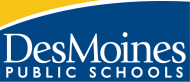 Downtown 195 Day Para CalendarCALENDAR LEGENDEQ Staff DevelopmentUnpaidProfessional DevelopmentHolidays - PaidUnscheduled - UnpaidConference DaysPaid Break-PaidBreak-UnpaidFirst/Last Day of School  Intercessions-Unpaid		ADJUSTED DISMISSAL DAYSWednesdays during school year.90-minute adjusted dismissal.2016-2017 DOWNTOWN SCHOOL CALENDARSchool Board approved on 01/19/2016Dates/EventsAug 1	Year 1, Alternate Contract Teachers Report (201 day contract)Aug 1&2    	First-Year Teacher TrainingAug 3&4    	New to District Teacher Training Aug 4                	Year 2 and beyond, Alternate Contract Teacher Report (197 &196 day contract)Aug 5, 8, 9  	All teachers & associates reportAug 10	First Day of School	(1:30pm Adjusted dismissal time)Sept 2	No School ATC Year 1 (Work Day)Sept 5	No School-Labor Day, Offices ClosedOct 12	Classes held; 1:30 adjusted dismissal time Student-led ConferencesOct 13	No School; Student-led Conferences Teachers on duty 12:15-8pm for conferencesOct 14	No School, Conference Comp DayOct 17-21	Intercession-No SchoolOct 28	No School-Teacher EQ Development	Teachers report, associates do not reportNov 21-23	No school-Downtown School BreakNov 23	No School for teachers, associates or students Nov 24-25	Thanksgiving Holiday-Offices closedDec 19-22	Downtown School Break, No SchoolDec 23-Jan 2	Winter Break-No SchoolDec 26,27,30	Holiday-Offices closedJan 2	Holiday – Offices ClosedJan 3	Classes resume following Winter BreakJan 13	No School-First Semester Ends		ATC Year 1 (Work Day)Jan 16 	Martin Luther King Day (no school 		for students, teachers or associates)Jan 17	No School-Second Semester StartsFeb 10	No SchoolFeb 13-17	Intercession-No SchoolMar 8	Classes held; 1:30 adjusted dismissal time		Student-led Conferences		Teachers on duty 4-8pm for conferencesMar 9	No School; Student-led conferencesTeachers on duty 12:15-8pm for conferencesMar 10	No school for teachers, associates or students (Conference Comp Day)Mar 13-17	Spring BreakApr 13	No School-Bldg Prof Development (Paras do not report)Apr 14,17	No SchoolMay 24-Jun 2	Intercession-No School (Reserved-Inclement weather make up days)May 29	Memorial Day-No School-Offices closedJune 22	Student-led conferences, No classesJune 23	No School-Bldg Professional Development (Paras do not report)June 28	Last Day of School; 1:30 Adjusted DismissalJune 29	In-service day for TeachersJune 30	Last day worked for 195 Day ParaJuly 2016July 2016July 2016July 2016July 2016July 2016MTWThF# Days145678111213141518192021222526272829August 2016August 2016August 2016August 2016August 2016August 2016MTWThF12345189101112615161718191122232425261629303119September 2016September 2016September 2016September 2016September 2016September 2016MTWThF12205678925121314151630192021222335262728293040October 2016October 2016October 2016October 2016October 2016October 2016MTWThF345674510111213144917181920212425262728533154November 2016November 2016November 2016November 2016November 2016November 2016MTWThF12345978910116414151627186921222324257128293074December 2016December 2016December 2016December 2016December 2016December 2016MTWThF1276567898112131415168619202122232627282930January 2017January 2017January 2017January 2017January 2017January 2017MTWThF23456909101112139416171819209723242526271023031104February 2017February 2017February 2017February 2017February 2017February 2017MTWThF123107678910111131415161720212223241162728118March 2017March 2017March 2017March 2017March 2017March 2017MTWThF123121678910126131415161713120212223241362728293031141April 2017April 2017April 2017April 2017April 2017April 2017MTWThF034567146101112131414917181920211532425262728158May 2017May 2017May 2017May 2017May 2017May 2017MTWThF123451638910111216815161718191732223242526175293031176June 2017June 2017June 2017June 2017June 2017June 2017MTWThF1256789181121314151618619202122231902627282930195Oct 21Oct 21Oct 21Oct 21Oct 21Oct 21Oct 21